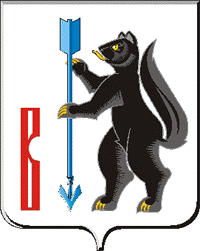 АДМИНИСТРАЦИЯГОРОДСКОГО ОКРУГА ВЕРХОТУРСКИЙП О С Т А Н О В Л Е Н И Е  от 23.07.2015г. № 713г. ВерхотурьеО праздновании 85-ой годовщины со дня созданиявоздушно-десантных войск Российской Федерациив городском округе ВерхотурскийВ соответствии с Федеральным законом от 06 октября 2003 года № 131-ФЗ «Об общих принципах организации местного самоуправления в Российской Федерации», с целью усиления военно-патриотического воспитания молодежи, пропаганды истории и традиций воздушно-десантных войск Российской Федерации, руководствуясь статьей 26 Устава городского округа Верхотурский,ПОСТАНОВЛЯЮ:1.Провести праздничные мероприятия, посвященные 85-ой годовщине со дня создания воздушно-десантных войск Российской Федерации, в городском округе Верхотурский 02 августа 2015 года на базе Муниципального бюджетного спортивно-образовательного учреждения (далее МБСОУ) «Спортивный клуб «Олимп».2.Утвердить прилагаемые:1) план мероприятий по празднованию Дня воздушно-десантных войск Российской Федерации;2) состав рабочей группы.3.Директору МБСОУ «Спортивный клуб «Олимп» Долейко А.А.:1) подготовить территорию МБСОУ «Спортивный клуб «Олимп» для проведения праздничных мероприятий;2) обеспечить работу аттракциона «Батут».4.Начальнику Управления культуры, туризма и молодежной политики Администрации городского округа Верхотурский Гайнановой Н.А.:1) 31 июля, 1 и 2 августа 2015 года с 10:00 до 12:00 часов через радиогазету провести поздравление и приглашение жителей городского округа Верхотурский на празднование Дня воздушно-десантных войск Российской Федерации;2) провести праздничные мероприятия в честь Дня воздушно-десантных войск Российской Федерации согласно утвержденному плану.4.Предложить начальнику Федерального казенного учреждения Исправительная колония № 53 Главного Управления Федеральной службы исполнения наказаний России по Свердловской области Куртбедину С.Т. для обеспечения питания участников мероприятия выделить полевую кухню.5.Директору муниципального унитарного предприятия «Услуга» Бобровой Т.В. установить в МБСОУ «Спортивный клуб «Олимп» контейнеры под мусор.6.Рекомендовать начальнику отдела полиции № 33 (дислокация г. Верхотурье) Межмуниципального отдела Министерства внутренних дел России «Новолялинский» Дружинину В.А. обеспечить охрану общественного порядка в местах проведения праздничного мероприятия.7.Рекомендовать заместителю начальника отдела государственной инспекции безопасности дорожного движения Межмуниципального отдела «Новолялинский» Немчанинову А.Г.:1) обеспечить безопасность дорожного движения в местах проведения мероприятия; 2) согласовать автопробег согласно маршрутному листу (прилагается).8.Опубликовать настоящее постановление в информационном бюллетене «Верхотурская неделя» и разместить на официальном сайте городского округа Верхотурский.9.Контроль исполнения настоящего постановления возложить на заместителя главы Администрации городского округа Верхотурский по социальным вопросам Бердникову Н.Ю.Глава Администрации городского округа Верхотурский                                                Ю.В. ПершинПЛАНмероприятий по празднованию Дня воздушно-десантных войскРоссийской ФедерацииСОСТАВрабочей группы по организации празднования 85-ой годовщинысо дня создания воздушно-десантных войск Российской ФедерацииУтвержден постановлением Администрации городского округа Верхотурскийот 23.07.2015г. № 713«О праздновании 85-ой годовщинысо дня создания воздушно-десантных войск в городском округе Верхотурский»№ппНаименование мероприятийВремя проведенияМесто проведения12341.Торжественное открытиеПраздничный концерт:выступление творческих коллективовПроведение конкурсов:гиревой стрельба из пневматической винтовкиармрестлингс 12:00до 12:15с12:15 до 13:00с 13:00до 14:00МБСОУ «Спортивный клуб «Олимп»2.Работа торговых рядов,батута, тира, полевой кухнис 12:00 до 14:00МБСОУ «Спортивный клуб» «Олимп»3.Автопробег с 14:00 до 16:00Согласно маршрутному листу (прилагается)Утверждена постановлением Администрации городского округа Верхотурскийот 23.07.2015г.  № 713«О праздновании 85-ой годовщинысо дня создания воздушно-десантных войск в городском округе Верхотурский»1.Поливода Виктор Владимирович- ведущий специалист отдела мобилизационной подготовки Администрации городского округа Верхотурский2.Гайнанова Надежда Александровна- начальник Управления культуры, туризма и молодежной политики Администрации городского округа Верхотурский3.ДолейкоАртем  Александрович- директор МБСОУ «Спортивный клуб «Олимп»4.Куимов Роман Анатольевич- член правления Верхотурского отделения Российского союза ветеранов Афганистана (по согласованию)